Консультация логопеда: «Особенности развития речи ребенка 1 года жизни»Первый год жизни - подготовительный этап развития речи - крайне важен для речевого развития ребёнка, так как идёт активное созревание речевых областей мозга.
Первый год – это доречевой период, который является фундаментом для дальнейшего становления речи. Его условно можно разделить на следующие этапы:
первый (0 – 3 мес.) – развитие эмоционально-выразительных реакций;
второй (3 – 6 мес.) – время появления голосовых реакций (гуления и лепета);
третий (6 – 10 мес.) – начало развития понимания речи, активного лепета;
четвёртый (10 мес. – 1 год) – время появления первых слов.

Первый этап (0 – 3 мес.)
Крик – первая голосовая реакция. У здорового ребёнка – это звонкая и продолжительная вокализация, которая уже ко 2 месяцу начинает отражать состояние крохи, его потребности. Интонации при крике становятся разнообразны, например, крик голодного малыша пронзительный и настойчивый, а крик при дискомфорте вялый и невыразительный.
Появляется «комплекс оживления» – простейшая форма доречевого общения со взрослым в виде улыбки, общих хаотичных движений, звуков, слеживания взглядом за действиями взрослого.

Второй этап (3 – 6 мес.)
К третьему месяцу или чуть раньше появляется гуление. Гуление – протяжные негромкие певучие звуки: "а-а-а-а", "гу-у-у", "а-бм", "бу" и т.д.
Кроха гулит, когда ему хорошо: он выспался, сух и сыт. С помощью гуления малыш начинает общение с матерью и другими близкими ему людьми, используя разные интонации.
В 4 месяца звуковые сочетания усложняются и появляются новые: "гн-агн", "рн", "кхн" и т.д.

При нормальном развитии ребёнка в 4 – 5 месяцев гуление плавно переходит в лепет. Лепет – воспроизведение слоговых сочетаний, подражание речи окружающим. Наиболее интенсивный процесс накопления лепетных звуков происходит после 6 месяца.
При тяжёлых речевых нарушениях лепет обнаруживается у детей в более позднем возрасте!
У глухих и слабослышащих гуление затухает!

Третий этап (6 – 10 мес.)
От 7 – 8 месяцев и до 1 года новых звуков появляется мало. Ребёнок много раз подряд ритмически повторяет «тя-тя-тя…», «гы-га-гы…» и другие лепетные цепи, оттачивая мастерство произношения и одновременно слушая себя. Так постепенно количество переходит в качество. Появляются лепетные слова, которые малыш соотносит с определёнными лицами, предметами, действиями. «Би-би» – машинка, «топ» – шагает, «ма-ма» – обращается к маме и т.д.
Лепетные слова состоят из тех звуков, которые приближены по звучанию к звукам родного языка (в отличие от звуков гуления). У здоровых ребятишек речь эмоционально выразительна. В процессе общения со взрослыми малыш пытается подражать интонации, темпу, ритму звучащей речи, сохранять общий контур слова.
В этот период формируется понимание речи окружающих. Уже в 7 – 8 месяцев дети начинают адекватно реагировать на слова и фразы, которые сопровождаются жестами и мимикой. Ребёнок поворачивает голову в ответ на вопросы «Где папа? Баба?». Реагирует на своё имя. Знает обычное местонахождение домашних предметов (кроватка, столок для кормления), названия некоторых игрушек, если их раньше показывали и называли. Другими словами, начинает развиваться соотношение звукового образа слова с предметом.
Полное непонимание обращённой речи является тревожным сигналом!

Четвёртый этап (10 мес. – 1 год)
Появляются первые слова и слова-предложения. Одно и тоже слово может выражать чувства, желания и обозначать предмет. «Мама» - это и обращение, и просьба, и жалоба. Первые слова состоят из парных одинаковых (намного чаще) и неодинаковых слогов: «па-па», «ди-ди», «би-ка» и др. При этом один слог выделяется громкостью и длительностью. Так закладывается ударение. Речевая активность в этом возрасте ситуативна и зависит от эмоционального участия взрослого в общении.
В 1 год здоровый малыш владеет 8 – 10 словами типа «кис-кис», «му», «ням-ням».

 СТАРАЙТЕСЬ КАК МОЖНО БОЛЬШЕ РАЗГОВАРИВАТЬ С МАЛЫШОМ, ГОВОРИТЕ ЕМУ, ЧТО ВЫ ДЕЛАЕТЕ, СОПРОВОЖДАЙТЕ РЕЧЬЮ КАЖДОЕ ДЕЙСТВИЕ, ПРОИЗВОДИМОЕ С РЕБЁНКОМ ИЛИ В ПРИСУТСТВИИ ЕГО.

 ГОВОРИТЕ СПОКОЙНО, МЕДЛЕННО, ЧЁТКО ПРОГОВАРИВАЯ СЛОВА - ТАК ЧТОБЫ МАЛЫШ ПОНИМАЛ ВАС И МОГ ВОСПРИНИМАТЬ СЛОВА НА СЛУХ.

 СОПРОВОЖДАЙТЕ СВОИ СЛОВА ЖЕСТАМИ, МИМИКОЙ, СТАРАЙТЕСЬ, ЧТОБЫ РЕЧЬ БЫЛА ЯРКОЙ И ВЫРАЗИТЕЛЬНОЙ.

 ОБРАЩАЙТЕ ВНИМАНИЕ РЕБЁНКА НА РАЗНООБРАЗНЫЕ ЗВУКИ, КОТОРЫЕ ОН СЛЫШИТ ДОМА ("бах" - что-то упало, "тук-тук" - кто-то к нам стучится в дверь), НА УЛИЦЕ ("вжих - вжих" едут машинки, "бум - бум" строят дом, "иу - иу" поехала машина скорой помощи, она помогает людям и т.п.).

 И, КОНЕЧНО ЖЕ, ИГРАЙТЕ ВО ВСЕВОЗМОЖНЫЕ ИГРЫ, НЕНАВЯЗЧИВО ВЫНУЖДАЯ РЕБЁНКА СОПРОВОЖДАТЬ ИХ СЛОВАМИ, РАЗВИВАЙТЕ РЕЧЕВОЕ ДЫХАНИЕ, СЛУХОВОЕ ВОСПРИЯТИЕ И НЕПОСРЕДСТВЕННО САМУ РЕЧЬ.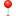 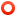 